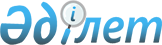 Об оказании социальной помощи отдельным категориям граждан Жамбылского района на 2010 год
					
			Утративший силу
			
			
		
					Решение маслихата Жамбылского района Северо-Казахстанской области от 31 марта 2010 года N 23/2. Зарегистрировано Управлением юстиции Жамбылского района Северо-Казахстанской области 16 апреля 2010 года N 13-7-124. Утратило силу (письмо маслихата Жамбылского района Северо-Казахстанской области от 3 апреля 2013 года N 03-31/43)

      Сноска. Утратило силу (письмо маслихата Жамбылского района Северо-Казахстанской области от 03.04.2013 N 03-31/43)      В соответствии с подпунктом 4) пункта 1 статьи 56 Бюджетного кодекса Республики Казахстан от 4 декабря 2008 года № 95-IV, подпунктом 15) пункта 1 статьи 6 Закона Республики Казахстан от 23 января 2001 года № 148 «О местном государственном управлении и самоуправлении в Республике Казахстан», в целях реализации решения сессии районного маслихата от 25 декабря 2009 года № 21/1 «О районном бюджете на 2010-2012 годы», сессия районного маслихата РЕШИЛА:



      1. Оказать социальную помощь отдельным категориям нуждающихся граждан Жамбылского района:

      1) участникам и инвалидам Великой Отечественной войны на посещение бань и парикмахерских в сумме 500 тенге ежемесячно;

      2) участникам и инвалидам Великой Отечественной войны, а также лицам приравненным к ним на зубопротезирование, в размере стоимости представленной счет-фактуры (кроме драгоценных металлов, протезов из металлопластики, металлокерамики, металлоакрила) один раз в год;

      3) участникам и инвалидам Великой Отечественной войны, лицам, приравненным по льготам и гарантиям к участникам и инвалидам Великой Отечественной войны, другим категориям лиц приравненные по льготам и гарантиям к участникам войны; вдовам воинов, погибших в годы Великой Отечественной войны, не вступившим в повторный брак; Героям Советского Союза; Кавалерам орденов Славы трех степеней, Трудовой Славы трех степеней; лицам, удостоенным званий Героя Социалистического Труда и "Халык Қаһарманы"; лицам, награжденным орденами и медалями бывшего Советского Союза за самоотверженный труд и безупречную воинскую службу в тылу в годы Великой Отечественной войны; многодетным матерям, награжденным подвеской "Алтын алка", "Кумыс алка" или получившим ранее звание "Мать-героиня", а также награжденных орденами «Материнская Слава» первой и второй степени; лицам которым назначены пенсии за особые заслуги перед Республикой Казахстан; лицам, пострадавшим от политических репрессий, являющимся пенсионерами; инвалидам; лицам из числа ликвидации последствий катастрофы на Чернобыльской атомной электростанции в 1988-1989 годах, эвакуированных (самостоятельно выехавших) из зон отчуждения и отселения в Республику Казахстан, включая детей, которые на день эвакуации находились во внутриутробном состоянии на санаторно-курортное лечение один раз в год в размере стоимости путевки.



      2. Определить что:

      1) ежемесячная социальная помощь для посещения бань и парикмахерских участникам и инвалидам Великой Отечественной войны назначается с месяца подачи заявления и прекращается в связи со смертью заявителя или его выбытия за пределы района. Выплата прекращается с месяца следующего за месяцем, в котором наступили указанные события;

      2) социальная помощь на зубопротезирование, осуществляется медицинской организацией, имеющей лицензию на зубопротезирование, назначается участникам и инвалидам Великой Отечественной войны, а также лицам, приравненным к ним, в размере стоимости зубопротезирования (кроме драгоценных металлов, протезов из металлопластики, металлокерамики, металлоакрила) в пределах средств, предусмотренных бюджетом района;

      3) социальные выплаты из местного бюджета осуществляются путем перечисления денежных средств на лицевой счет получателя социальной помощи через банки второго уровня или организации, имеющие лицензии Национального банка Республики Казахстан на соответствующие виды банковских операций;

      4) финансирование социальной помощи производить за счет средств местного бюджета, предусмотренных на эти цели в финансовом году по коду функциональной классификации расходов 451.007.000 «Социальная помощь отдельным категориям нуждающихся граждан по решениям местных представительных органов».



      3. Данное решение распространяется на правоотношения, возникшие с 1 января 2010 года.



      4. Настоящее решение вводится в действие по истечении десяти календарных дней со дня его первого официального опубликования в средствах массовой информации.      Председатель внеочередной                  И.о.секретаря

      ХXIII сессии районного маслихата           районного маслихата

      Л. Шатохина                                Н. Лазарева      СОГЛАСОВАНО:      Начальник отдела занятости

      и социальных программ                      А. Дюсембин
					© 2012. РГП на ПХВ «Институт законодательства и правовой информации Республики Казахстан» Министерства юстиции Республики Казахстан
				